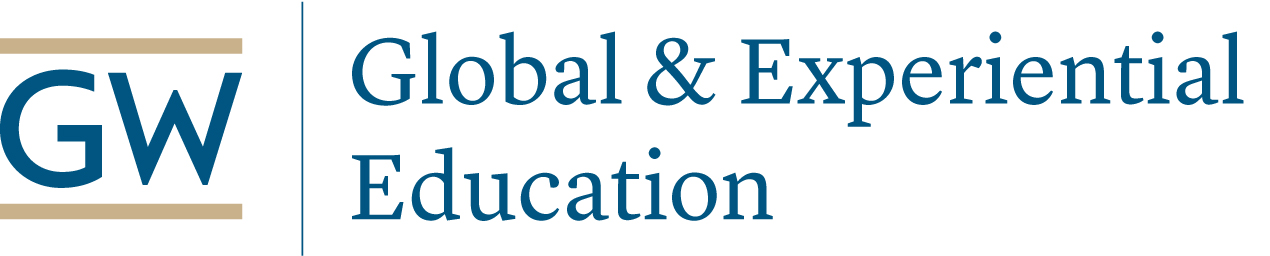 Sunday, March 15Arrival in KIGALIDress Code: CasualMonday, March 16  KIGALIDress Code: BusinessTuesday, March 17KIGALIDress Code:  BusinessWednesday, March 18KIGALI Dress Code: Business CasualThursday, March 19   KIGALI Dress Code: Business CasualFriday, March 20   KIGALIDress Code: BusinessBreakfast at the hotel8:30 – 10:30 Welcome Briefing, City Tour, and visit to the Kigali Genocide Memorial10:30 – 12:00 U.S. EmbassyBreakfast at the hotel8:30 – 10:30 ICCO Cooperation10:30 – 12:00 Africa Improved FoodsBreakfast at the hotel9:00 – 12:00 Business meetings with processorsBreakfast at the hotel9:00 – 12:00 Business meetings with processorsBreakfast at the hotel9:00 – 12:00 Business meetings with processorsStudent arrival12:00 – 1:30 Group lunch with debrief and brief12:00 – 1:30  Group lunch with debrief and brief12:30 – 2:00  Working lunch with team, on own12:00 – 1:00 Working lunch with team, on own12:00 – 1:30 Group lunch with debrief and briefParticipants arrive in Kigali and transfer from airport to hotel on own1:30 – 3:30 Rwanda Development Board 3:30 – 5:30 Ministry of Agriculture and Animal Resources1:30 – 3:30 East African Exchange3:30 -4:30 National Agricultural Export Development Board4:30 – 5:30 Rwanda Farmers Coffee Company (Gorillas Coffee)1:00 – 5:00 Business meetings with processors1:00 – 5:00 Business meetings with processors3:00 – 5:00 Debriefings at ICCO CooperationDinner on your own6:30 Opening Dinner with briefing from ICCO CooperationDinner on your own6:30 – 8:30 Group dinner with team debriefs6:30 – 8:30 Group dinner with team debriefs6:30 Closing Dinner with representatives from ICCO  Cooperation__0___ Contact Hours__6__ Contact Hours__8__ Contact Hours__9__ Contact Hours__9__ Contact Hours__6__ Contact HoursSaturday, March 21Departure from KIGALIDress Code: CasualBreakfast at the hotelHotel Check-outKigali Genocide Memorial, Presidential Museum, or other cultural activityStudent DepartureParticipants transfer to airport on their own for departure__0___ Contact Hours